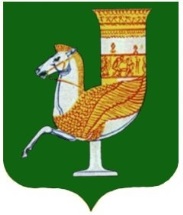 П О С Т А Н О В Л Е Н И ЕАДМИНИСТРАЦИИ   МУНИЦИПАЛЬНОГО  ОБРАЗОВАНИЯ «КРАСНОГВАРДЕЙСКИЙ  РАЙОН» От_21.01.2021 г._№_44с. КрасногвардейскоеО рабочей группе по выявлению и минимизации коррупционных рисков при осуществлении закупок товаров, работ, услуг для обеспечения муниципальных нужд администрации муниципального образования «Красногвардейский  район» В соответствии с Федеральным законом от 25.12.2008 г. № 273-ФЗ «О противодействии коррупции», Федеральным законом от 05.04.2013 г. № 44-ФЗ «О контрактной системе в сфере закупок товаров, работ, услуг для обеспечения государственных и муниципальных нужд», руководствуясь  Уставом МО «Красногвардейский  район»ПОСТАНОВЛЯЮ: 	1. Образовать рабочую группу по выявлению и минимизации коррупционных рисков при осуществлении закупок товаров, работ, услуг для обеспечения муниципальных нужд администрации муниципального образования «Красногвардейский  район».2. Утвердить Положение о рабочей группе по выявлению и минимизации коррупционных рисков при осуществлении закупок товаров, работ, услуг для обеспечения муниципальных нужд администрации муниципального образования «Красногвардейский  район» (Приложение № 1).3. Утвердить состав рабочей группы по выявлению и минимизации коррупционных рисков при осуществлении закупок товаров, работ, услуг для обеспечения муниципальных нужд администрации муниципального образования «Красногвардейский  район» (Приложение № 2).4. Утвердить реестр (карту) коррупционных рисков, возникающих при осуществлении закупок товаров, работ, услуг для обеспечения муниципальных нужд администрации муниципального образования «Красногвардейский  район» (Приложение № 3).5. Утвердить план (реестр) мер, направленных на минимазацию  коррупционных рисков, возникающих при осуществлении закупок товаров, работ, услуг для обеспечения муниципальных нужд администрации муниципального образования «Красногвардейский  район» (Приложение № 4).6. Опубликовать настоящее постановление в газете Красногвардейского района «Дружба» и разместить на официальном сайте администрации района в сети «Интернет».         7. Контроль за исполнением данного  постановления возложить на общий отдел администрации МО «Красногвардейский район».         8. Настоящее  постановление  вступает  в  силу  со  дня  его подписания.Глава МО «Красногвардейский   район»						Т.И.ГубжоковПриложение № 1 к постановлению  администрацииМО «Красногвардейский район»От  21.01.2021 г._№_44                                      Положениео рабочей группе по выявлению и минимизации коррупционных рисков при осуществлении закупок товаров, работ, услуг для обеспечения муниципальных нужд администрации муниципального образования «Красногвардейский  район»Общие положения1. Настоящим Положением определяются задачи и организация работы рабочей группы по выявлению и минимизации коррупционных рисков при осуществлении закупок товаров, работ, услуг для обеспечения государственных или муниципальных нужд администрации муниципального образования «Красногвардейский  район» (далее - Рабочая группа).2. Комиссия в своей деятельности руководствуется Конституцией Российской Федерации, федеральными конституционными законами, федеральными законами, указами и распоряжениями Президента Российской Федерации, постановлениями и распоряжениями Правительства Российской Федерации, законами  Республики Адыгея, иными нормативными правовыми актами Республики Адыгея, нормативными правовыми актами органов местного самоуправления МО «Красногвардейский район», а также Положением о Рабочей группе.II. Основные задачи и принципы Рабочей группы3. Основными задачами Рабочей группы являются:а) система управления коррупционными рисками, присущая закупочной деятельности;б) соответствие реализуемых мер по профилактике коррупции реальным или  возможным способом совершения коррупционных правонарушений, тем самым увеличивая действенность таких мер, повышая эффективность использования финансовых, кадровых, временных и иных ресурсов;в) обеспечение в пределах своих полномочий взаимодействия между территориальными органами федеральных органов исполнительной власти, органами исполнительной власти Республики Адыгея, органами местного самоуправления, общественными организациями и объединениями граждан, средствами массовой информации при реализации мер по противодействию коррупции при осуществлении закупочной деятельности;г) информирование общественности о проводимой органами местного самоуправления работе по противодействию коррупции при осуществлении закупочной деятельности;д) иные задачи в области оценки коррупционных рисков при осуществлении закупок.4. Основными принципами Рабочей группы являются:а) законность: оценка коррупционных рисков не должна противоречить нормативным правовым и иным актам Российской Федерации, Республики Адыгея, органов местного самоуправления МО «Красногвардейский район»;б) полнота: коррупционные риски могут возникать на каждом этапе осуществления закупки, в этой связи соблюдение данного принципа позволит рассмотреть закупочный процесс и выявить соответствующие коррупционные риски;в) проведение оценки коррупционных рисков с учетом кадровой, финансовой, временной и иной обеспеченности администрации МО «Красногвардейский район»;г) взаимосвязь результатов оценки коррупционных рисков с проводимыми мероприятиями по профилактике коррупционных правонарушений в сфере закупок;д) своевременное и регулярное проведение оценки коррупционных рисков, актуализация и соответствие результатов оценки коррупционных рисков внутренним (например, структура администрации МО «Красногвардейский район») и внешним (например, учет изменения законодательства РФ о закупочной  деятельности) обстоятельствам администрации МО «Красногвардейский район».III. Полномочия Рабочей группы5. Рабочая группа в целях выполнения возложенных на нее задач осуществляет следующие полномочия:а) подготавливает предложения по разработке муниципальных правовых актов о противодействии коррупции при осуществлении закупочной деятельности и минимазации коррупционных рисков при осуществлении закупок главе муниципального образования «Красногвардейский район»;б) разрабатывает меры по противодействию коррупции при осуществлении закупочной деятельности и минимазации коррупционных рисков в закупках, а также по устранению причин и условий, порождающих коррупцию;в) разрабатывает рекомендации по организации антикоррупционного просвещения муниципальных служащих, непосредственно участвующих в осуществлении закупочных процедур, в целях формирования нетерпимого отношения к коррупции и антикоррупционных стандартов поведения;г) принимает меры по выявлению (в том числе на основании обращений граждан, сведений, распространяемых средствами массовой информации, протестов, представлений, предписаний федеральных государственных органов, органов прокуратуры) причин и условий, порождающих коррупцию, создающих административные барьеры;д) проводит подготовительный этап процедуры оценки коррупционных рисков;е) описывает процедуры осуществления закупки в администрации муниципального образования «Красногвардейский  район»;ж) идентификацирует коррупционные риски;з) проводит анализ коррупционных рисков;и) осуществляет ранжирования коррупционных рисков;к) разрабатывает меры по минимизации коррупционных рисков;л) утверждает результаты оценки коррупционных рисков;м) проводит мониторинг реализации мер по минимизации выявленных коррупционных рисков;н) организовывает и регламентирует процессы по минимизации коррупционных рисков в закупочной деятельности;о) совершенствует контрольные и мониторинговые процедуры;п) организует информационные и образовательные мероприятия  по минимизации коррупционных рисков в закупочной деятельности.IV. Порядок формирования Рабочей группы6. Положение о Рабочей группе и персональный состав Рабочей группы утверждаются постановлением администрации муниципального образования «Красногвардейский район».7. Рабочая группа формируется в составе председателя Рабочей группы, его заместителя, секретаря и членов Рабочей группы.8. Председателем Рабочей группы по должности является глава муниципального образования «Красногвардейский район» или лицо, временно исполняющее его обязанности.9. В состав Рабочей группы могут входить руководители органов местного самоуправления, руководители территориальных органов федеральной государственной власти,  представители научных и образовательных организаций, а также представители общественных организаций, уставными задачами которых является участие в противодействии коррупции.10. Передача полномочий члена Рабочей группы другому лицу не допускается.11. Участие в работе Рабочей группы осуществляется на общественных началах.12. На заседания Рабочей группы могут быть приглашены представители федеральных государственных органов власти, правоохранительных органов, государственных органов власти Республики Адыгея, органов местного самоуправления, организаций и средств массовой информации.V. Организация деятельности Рабочей группы и порядок ее работы13. Работа Рабочей группы осуществляется в соответствии с планом мероприятий, утвержденным на текущий год.14. Заседания Рабочей группы ведет председатель Рабочей группы или по его поручению заместитель председателя Рабочей группы.15. Заседания Рабочей группы проводятся один раз в полгода. В случае необходимости по инициативе председателя Рабочей группы, заместителя председателя Рабочей группы, а также члена Рабочей группы (по согласованию с председателем Рабочей группы или его заместителем) могут проводиться внеочередные заседания Рабочей группы.16. Заседания Рабочей группы проводятся открыто (разрешается присутствие лиц, не являющихся членами Рабочей группы). В целях обеспечения конфиденциальности при рассмотрении соответствующих вопросов председателем Рабочей группы или в его отсутствие заместителем председателя Рабочей группы может быть принято решение о проведении закрытого заседания Рабочей группы (присутствуют только члены Рабочей группы и приглашенные на заседание лица).17. Решения Рабочей группы оформляются протоколом.18. Для реализации решений Рабочей группы могут издаваться нормативные правовые акты или правовые акты администрации муниципального образования «Красногвардейский район».19. Председатель Рабочей группы:а) организует работу Рабочей группы и осуществляет общее руководство деятельностью Рабочей группы;б) утверждает план мероприятий Рабочей группы (ежегодный план);в) назначает заседание Рабочей группы, утверждает повестку дня очередного заседания Рабочей группы, ведет заседание, подписывает протокол заседания Рабочей группы;г) дает поручения в рамках своих полномочий членам Рабочей группы;д) представляет Рабочую группу в отношениях с федеральными государственными органами власти, правоохранительными органами, государственными органами власти Республики Адыгея, органами местного самоуправления МО «Красногвардейский район», организациями и гражданами по вопросам, относящимся к компетенции Рабочей группы.20. Заместитель председателя Рабочей группы:а) выполняет функции председателя Рабочей группы в его отсутствие;б) обеспечивает подготовку проекта плана мероприятий Рабочей группы (ежегодного плана), формирует повестку дня ее заседания, координирует работу по подготовке необходимых материалов к заседанию Рабочей группы, проектов соответствующих решений; в) выполняет другие поручения председателя Рабочей группы.21. Обеспечение деятельности Рабочей группы, подготовку материалов к заседаниям Рабочей группы и контроль за исполнением принятых ею решений осуществляет  секретарь Рабочей группы.22. Секретарь Рабочей группы:а) ведет протокол заседания Рабочей группы;б) информирует членов Рабочей группы, приглашенных на заседание лиц, экспертов, иных лиц о месте, времени проведения и повестке дня заседания Рабочей группы, обеспечивает их необходимыми материалами;в) оформляет протоколы заседаний Рабочей группы;г) организует выполнение поручений председателя Рабочей группы, данных по результатам заседаний Рабочей группы.23. Члены Рабочей группы:а) вносят предложения по вопросам деятельности Рабочей группы;б) по поручению председателя Рабочей группы готовят вопросы к рассмотрению на заседании Рабочей группы;в) принимают участие в заседании Рабочей группы с правом решающего голоса;г) получают информацию, необходимую для подготовки вопросов Рабочей группы.24. По решению председателя Рабочей группы информация о решениях Рабочей группы (полностью или в какой-либо части) может передаваться средствам массовой информации для опубликования.Управляющий делами администрации района- начальник общего отдела 						              А.А.КатбамбетовПриложение № 2 к постановлению  администрацииМО «Красногвардейский район»                                                                                                                       от 21.01.2021 г.№ 44Состав рабочей группы по выявлению и минимизации коррупционных рисков при осуществлении закупок товаров, работ, услуг для обеспечения муниципальных нужд администрации муниципального образования «Красногвардейский  район»– глава  МО «Красногвардейский  район», председатель Рабочей группы.– зам.  главы  администрации МО «Красногвардейский  район»  по  вопросам  экономической политики и сельского хозяйства – начальник управления сельского хозяйства,  заместитель  председателя  Рабочей группы.– ведущий специалист по профилактике коррупционных и иных правонарушений   администрации МО «Красногвардейский  район», секретарь  Рабочей группы.Члены Рабочей группы:– начальник  отдела  экономического развития и торговли администрации МО «Красногвардейский  район»;– начальник  правового  отдела  администрации МО «Красногвардейский  район»;– начальник  отдела  внутреннего муниципального финансового контроля администрации МО «Красногвардейский  район»;– начальник  организационно-правового отдела  Совета народных депутатов МО «Красногвардейский  район» (по согласованию);– начальник  управления финансов администрации МО «Красногвардейский  район»– зам. начальника отдела  экономического развития и торговли администрации МО «Красногвардейский  район»;– главный специалист  экономического развития и торговли администрации МО «Красногвардейский  район».Управляющий делами администрации района- начальник общего отдела 						              А.А.КатбамбетовПриложение № 3 к постановлению  администрацииМО «Красногвардейский район»                                                                                                                                                                                                                   От 21.01.2021 г. №44   Реестр (карта) коррупционных рисков, возникающих при осуществлении закупок товаров, работ, услуг для обеспечения муниципальных нужд администрации муниципального образования «Красногвардейский  район»Управляющий делами администрации района- начальник общего отдела 						                                                                             А.А.КатбамбетовПриложение № 4 к постановлению  администрацииМО «Красногвардейский район»От 21.01.2021 г. №44План (реестр) мер, направленных на минимизацию коррупционных рисков,возникающих при осуществлении закупок товаров, работ, услуг для обеспечения муниципальных нужд администрации муниципального образования «Красногвардейский  район» Управляющий делами администрации района-          начальник общего отдела 						                                                                        А.А.КатбамбетовN
п/пКраткое наименование коррупционного рискаОписание возможной коррупционной схемыНаименование должностей служащих (работников), которые могут участвовать в реализации коррупционной схемыМеры по минимизации коррупционных рисковМеры по минимизации коррупционных рисковN
п/пКраткое наименование коррупционного рискаОписание возможной коррупционной схемыНаименование должностей служащих (работников), которые могут участвовать в реализации коррупционной схемыРеализуемыеПредлагаемые1.Обоснование начальных (максимальных) цен контрактаПри подготовке обоснования начальной (максимальной) цены контракта необоснованно завышена (занижена) начальная (максимальная) цена контрактаКонтрактный управляющий администрации МО «Красногвардейский район»Обязательное обоснование начальных (максимальных) цен контрактов, включая обоснование при закупке с единственным поставщиком (подрядчиком, исполнителем)Проведение мониторинга цен на товары, работы и услуги в целях недопущения завышения начальных (максимальных) цен контрактов при осуществлении закупок2.Организация и осуществление закупок товаров, работ и услуг для обеспечения нужд администрации МО «Красногвардейский район», включая исполнение  контрактов и приемку поставленных товаров, выполненных работ (их результатов), оказанных услугУмышленное, неправомерное включение в документацию о закупках условий, ограничивающих конкуренцию;Подлог заявок на участие в конкурсе, результатов проведения открытого конкурса, предусмотренных конкурсной документацией;Умышленное, неправомерное нарушение установленных  контрактом сроков приемки поставленных товаров, выполненных работ (их результатов),оказанных услуг и подлог результатов приемки;Сокрытие информации о выявленных нарушениях при исполнении поставщиком (подрядчиком, исполнителем) обязательств по контракту;Подписание акта приемки поставленных товаров, выполненных работ
(их результатов), оказанных услуг с нарушением требований контрактаЧлены Единой комиссии по осуществлению закупок для муниципальных нужд заказчиков МО «Красногвардейский район», Контрактный управляющий администрации МО «Красногвардейский район»Осуществление закупок товаров, работ, услуг в строгом соответствии с требованиями Федерального закона
от 5 апреля 2013 года
№ 44-ФЗ «О контрактной системе в сфере закупок товаров, работ, услуг для обеспечения государственных и муниципальных нужд» (далее – Федеральный закон № 44-ФЗ)
и Федерального закона от 18.07.2011 г.
№ 223-ФЗ «О закупках товаров, работ, услуг отдельными видами юридических лиц» (далее – Федеральный закон № 223-ФЗ).Исключение: 1) заключения контрактов с единственным поставщиком (исполнителем, подрядчиком) по п. 9 ч. 1 ст. 93 Федерального закона № 44-ФЗ) при отсутствии оснований, предусмотренных законодательством о контрактной системе;2) установления в документации о закупке требований к товарам, работам, услугам, а также к участникам торгов, направленные на создание преимущественных условий для конкретного хозяйствующего субъекта;3) установления в документации о закупке требований к описанию участником закупки конкретных показателей товаров, которые являются избыточными, не могут быть объективно проверены на момент поставки Осуществление:1) проведения совместных торгов;2) части закупок
с использованием разработанных
и утвержденных на федеральном уровне типовых контрактов и типовых условий контрактов;3) дополнительного информирования потенциальных участников закупок
об осуществлении закупок;4) размещения сведений о проводимых торгах в ЕИС;5) использования единых подходов
по формированию и описанию объекта закупок на закупку однотипных товаров 1. Привлечение независимых экспертных организаций (экспертов) к приемке поставленных товаров, выполненных работ (их результатов), оказанных услуг по контрактам, цена которых составляет свыше 1 млн. руб.
заключенных в соответствии с Федеральным законом
№ 44-ФЗ и Федеральным законом № 223-ФЗ 2. Не допускать приемку товаров, работ
(их результатов), услуг по контрактам, 
заключенным в соответствии с Федеральным законом
№ 44-ФЗ и Федеральным законом № 223-ФЗ при наличии отрицательного заключения независимых экспертных организаций (экспертов).3. Регулярное повышение квалификации членов Единой комиссии по осуществлению закупок для муниципальных нужд заказчиков МО «Красногвардейский район», 4. Комиссионная приемка поставленных товаров, выполненных работ
(их результатов), оказанных услуг на основании локального акта администрации МО «Красногвардейский район», удостоверение приемки подписями сотрудников на соответствующем акте.5. Проведение заместителем начальника отдела экономического развития и торговли администрации МО «Красногвардейский район», главным специалистом  отдела экономического развития и торговли администрации МО «Красногвардейский район» совместно с ведущим специалистом по профилактике коррупционных и иных правонарушений администрации МО «Красногвардейский район» ежегодных, семинаров с участием представителей Прокуратуры, правоохранительных органов, членов Единой комиссии по осуществлению закупок для муниципальных нужд заказчиков МО «Красногвардейский район», включенных в карту коррупционных рисков МО «Красногвардейский район»по вопросам профилактики противодействия коррупции в МО «Красногвардейский район» 
6. Регулярное ознакомление ведущим специалистом по профилактике коррупционных и иных правонарушений администрации МО «Красногвардейский район» членов Единой комиссии по осуществлению закупок для муниципальных нужд заказчиков МО «Красногвардейский район с нормативными правовыми актами и методическими материалами, регулирующими сферу закупок,
а также информирование о мерах юридической ответственности за совершение коррупционных правонарушений под роспись3.Оценка заявок и выбор поставщикаУстановление необоснованных преимуществ для отдельных лиц при осуществлении закупок товаров, работ, услугКонтрактный управляющий администрации МО «Красногвардейский район»Установление единых требований к участникам закупки, соблюдение правил описание закупкиЗапрет на умышленное, неправомерное включение  в документацию о закупках условий, ограничивающих конкуренцию4.Осуществление закупок товаров и услуг для нужд подведомственных организацийСовершение сделок с нарушением установленного порядка и требований закона в личных интересах.Установление  необоснованных преимуществ для отдельных лиц при осуществлении закупок товаров, работ, услугЗам.начальника отдела экономического развития и торговли администрации МО «Красногвардейский район», контрактный управляющий администрации МО «Красногвардейский район»Осуществление закупок товаров, работ, услуг в строгом соответствии с требованиями Федерального закона
№ 44-ФЗ и Федерального закона № 223-ФЗОрганизация работы по контролю деятельности должностных лиц отдела экономического развития и торговли администрации МО «Красногвардейский район». Размещение на официальном сайтеинформации и документации о совершенных сделках 5.Осуществление  приемки «улучшенных» поставленных товаров, выполненных работ (их результатов), оказанных услугПодписание акта приемки поставленных товаров, выполненных работ
(их результатов), оказанных услуг с нарушением требований контракта, путем заключения дополнительного соглашения на поставку «улучшенных» товаров, выполненных работ
(их результатов), оказанных услуг или включения в контракт данных несоответствующих первоначальной заявке участника закупкиКонтрактный управляющий администрации МО «Красногвардейский район»Размещения сведений о приемке в ЕИСПроведение внешней экспертизы по определению улучшенных характеристик поставляемого товара дистанционно, на основании представленных документов от поставщика, подрядчика, исполнителя контрактаN
п/пНаименование меры по минимизации коррупционных рисковКраткое наименование минимизируемого коррупционного рискаСрок (периодичность) реализацииОтветственный за реализацию служащий (работник)Планируемый результат1Проведение мониторинга цен на товары, работы и услуги в целях недопущения завышения начальных (максимальных) цен контрактов при осуществлении закупкиОбоснование начальных (максимальных) цен контрактовПостоянноКонтрактный управляющий администрации МО «Красногвардейский район»,отдел экономического развития и торговли администрации МО «Красногвардейский район»Минимизация коррупционных правонарушений в закупочной деятельности 2Обязанность участников закупочной деятельности добровольно предоставлять информацию о цепочке собственников, справка о наличии конфликта интересов и (или) связей, носящих характер аффилированностиОценка заявок и выбор поставщикаПостоянноКонтрактный управляющий администрации МО «Красногвардейский район»Минимизация коррупционных правонарушений в закупочной деятельности3Ограничение возможности работниками, ответственными за закупки предоставлять кому-либо сведения о ходе закупок, проводить не предусмотренные переговоры с участниками закупочной деятельностиОценка заявок и выбор поставщикаПостоянноЧлены Единой комиссии по осуществлению закупок для муниципальных нужд заказчиков МО «Красногвардейский район»,Контрактный управляющий администрации МО «Красногвардейский район»Минимизация коррупционных правонарушений в закупочной деятельности4Проведение мониторинга информации о возможных коррупционных правонарушениях, совершенных муниципальными служащими, ответственными за закупки на основе жалоб, содержащихся в обращениях граждан и организаций, публикаций в СМИ Низкий порог информированности об ответственности за коррупционные правонарушения лиц, ответственных за закупкиРаз в полгодаВедущий специалист по профилактике коррупционных и иных правонарушений администрации МО «Красногвардейский район»,Контрактный управляющий администрации МО «Красногвардейский район»Минимизация коррупционных правонарушений в закупочной деятельности5Неукоснительное уведомление председателя Рабочей группы по выявлению и минимизации коррупционных рисков при осуществлении закупок товаров, работ, услуг для обеспечения муниципальных нужд администрации МО «Красногвардейский район» обо всех случаях обращения к членам Единой комиссии по осуществлению закупок для муниципальных нужд заказчиков МО «Красногвардейский район», каких-либо лиц в целях склонения их к совершению коррупционных правонарушений в закупочной деятельностиСовершенствование механизмов, позволяющих членам Единой комиссии по осуществлению закупок для муниципальных нужд заказчиков МО «Красногвардейский район», своевременно сообщать о случаях склонения к коррупционным правонарушениям в закупочной деятельностиПо мере поступления уведомленияЧлены Единой комиссии по осуществлению закупок для муниципальных нужд заказчиков МО «Красногвардейский район»,Ведущий специалист по профилактике коррупционных и иных правонарушений администрации МО «Красногвардейский район»Минимизация коррупционных правонарушений в закупочной деятельности6Неукоснительное и своевременное уведомление представителя нанимателя (работодателя) членами Единой комиссии по осуществлению закупок для муниципальных нужд заказчиков МО «Красногвардейский район», о замеченных ими случаях возможных коррупционных нарушений, в том числе о ситуациях, когда в предполаемые коррупционные правонарушения вовлечены их руководителиСовершенствование механизмов, позволяющих членам Единой комиссии по осуществлению закупок для муниципальных нужд заказчиков МО «Красногвардейский район»,  своевременно сообщать о случаях склонения к коррупционным правонарушениям в закупочной деятельностиПо мере поступления уведомленияЧлены Единой комиссии по осуществлению закупок для муниципальных нужд заказчиков МО «Красногвардейский район»,Минимизация коррупционных правонарушений в закупочной деятельности7Организация ежегодной добровольной оценки знаний муниципальных служащих, входящих в состав Единой комиссии по осуществлению закупок для муниципальных нужд заказчиков МО «Красногвардейский район» по вопросам, связанным с соблюдением ими ограничений и запретов, требований о предотвращении и урегулировании конфликта интересов, исполнения ими обязанностей, установленных Федеральным законом от 25.12.2008 г. № 273- ФЗ «О противодействии коррурпции» и другими федеральными законами, уделив особое внимание вопросам, связанным с личной заинтересованностьюНадлежащее, объективное и беспристрастное осуществление закупокРаз в полгодаВедущий специалист по профилактике коррупционных и иных правонарушений админситрации МО «Красногвардейский район»Минимизация коррупционных правонарушений в закупочной деятельности8Составление и ознакомление муниципальных служащих, входящих в состав Единой комиссии по осуществлению закупок для муниципальных нужд заказчиков МО «Красногвардейский район» с типовыми ситуациями, содержащими факты наличия личной заинтересованности (возможного наличия личной заинтересованности)Конфликт интересов между участниками закупки и членами Комиссии по осуществлению закупокОдин раз в годВедущий специалист по профилактике коррупционных и иных правонарушений админситрации МО «Красногвардейский район»Минимизация коррупционных правонарушений в закупочной деятельности9Проведение консультативно-методических совещаний, направленных на информирование лиц, которым впервые поручено осуществление закупочной деятельностиКонфликт интересов между участниками закупки и членами Комиссии по осуществлению закупокОдин раз в годВедущий специалист по профилактике коррупционных и иных правонарушений админситрации МО «Красногвардейский район»Минимизация коррупционных правонарушений в закупочной деятельности10Ознакомление муниципальных служащих, входящих в состав Единой комиссии по осуществлению закупок для муниципальных нужд заказчиков МО «Красногвардейский район» со случаями привлечения их к ответственности за коррупционное правонарушение, допущенное при осуществлении закупки с последствиями незанонных действий (бездействий)Конфликт интересовОдин раз в годВедущий специалист по профилактике коррупционных и иных правонарушений админситрации МО «Красногвардейский район»Минимизация коррупционных правонарушений в закупочной деятельности11Создание и анализ профилей муниципальных служащих, входящих в состав Единой комиссии по осуществлению закупок для муниципальных нужд заказчиков МО «Красногвардейский район»Конфликт интересов между участниками закупки и членами Комиссии по осуществлению закупокОдин раз в годВедущий специалист по профилактике коррупционных и иных правонарушений админситрации МО «Красногвардейский район»Минимизация коррупционных правонарушений в закупочной деятельности12Организация добровольного ежегодного представления муниципальными служащими, входящими в состав Единой комиссии по осуществлению закупок для муниципальных нужд заказчиков МО «Красногвардейский район» декларации о возможной личной заинтересованностиКонфликт интересовОдин раз в годВедущий специалист по профилактике коррупционных и иных правонарушений админситрации МО «Красногвардейский район»Минимизация коррупционных правонарушений в закупочной деятельности